Addendum to Harvested MaterialDocument prepared by the Office of the UnionDisclaimer:  this document does not represent UPOV policies or guidanceExecutive Summary	The purpose of this document is to report the replies to UPOV Circular E-21/157 of September 23, 2021, requesting expressions of interest to be part of the Working Group on Harvested Material and Unauthorized Use of Propagating Material (WG-HRV) and to invite the CAJ to approve the composition of the WG-HRV and the date for the first meeting of the WG-HRV.	The CAJ is invited to:	(a)	approve the composition of the WG-HRV, as set out in paragraph 3; and	(b)	approve the date of March 15, 2022, for the first meeting of the WG-HRV, to be held by electronic means.Composition of the WG-HRV	In reply to Circular E-21/157 of September 23, 2021, the following members of the Union and observers in the CAJ expressed an interest to be members of the WG-HRV:  Argentina, Australia, Chile, China, Czech Republic, European Union, France, Japan, Netherlands, New Zealand, Norway, Republic of Korea, Spain, United Kingdom, United Republic of Tanzania, United States of America, Association for Plant Breeding for the Benefit of Society (APBREBES), CropLife International, Euroseeds, International Association of Horticultural Producers (AIPH), International Community of Breeders of Asexually Reproduced Horticultural Plants (CIOPORA), International Seed Federation (ISF) and the Seed Association of the Americas (SAA).Proposed date for the first meeting of the WG-HRV	It is proposed to hold the first meeting of the WG-HRV in the form of a virtual meeting on March 15, 2022. 	The CAJ is invited to:	(a)	approve the composition of the WG-HRV, as set out in paragraph 3;  and	(b)	approve the date of March 15, 2022, for the first meeting of the WG-HRV, to be held by electronic means.[End of document]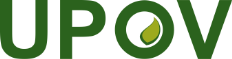 EInternational Union for the Protection of New Varieties of PlantsAdministrative and Legal CommitteeSeventy-Eighth Session
Geneva, October 27, 2021CAJ/78/5 Add.Original:  EnglishDate:  October 25, 2021